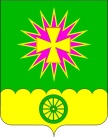 СОВЕТ НОВОВЕЛИЧКОВСКОГО СЕЛЬСКОГО ПОСЕЛЕНИЯ ДИНСКОГО РАЙОНАРЕШЕНИЕот 20.12.2018						                               № 318-68/3станица НововеличковскаяОб итогах конкурса на звание  «Лучший орган ТОС» Нововеличковского сельского поселения в 2018 годуНа основании Устава Нововеличковского сельского поселения Динского района, в соответствии с решением Совета Нововеличковского сельского поселения Динского района от 17.08.2018 № 290-63/3 «Об утверждении Положение об организации деятельности территориального общественного самоуправления на территории Нововеличковского сельского поселения Динского района», в целях формирования благоприятных условий для обеспечения прав жителей поселения на участие в территориальном общественном самоуправлении и самоорганизацию по месту жительства, Совет Нововеличковского сельского поселения  р е ш и л:Признать победителем конкурса на звание «Лучший орган ТОС» Нововеличковского сельского поселения в 2018 году председателя ТОС № 9 станицы Воронцовской Хилимендик Антонину Анатольевну.2. Контроль за выполнением настоящего решения возложить на комиссию по правовым и социальным вопросам Совета Нововеличковского сельского поселения (Ковтун) и администрацию Нововеличковского сельского поселения Динского района.	3. Настоящее решение вступает в силу со дня его подписания.Председатель Совета Нововеличковского сельского поселения 				                                    В.А.Габлая Глава Нововеличковского сельского поселения								Г.М.Кова 